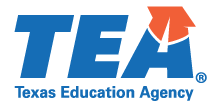 2021-2022 Random Validation Submission PacketFederal Program Compliance DivisionESSA Title I, Part A Campus Written PFE PolicyDue Date:  November 12, 2021Campus InformationSubmission InstructionsSubmit this completed packet, including relevant documentation, by uploading it through the ESSA Reports application on TEAL no later than November 12, 2021.Comments (if applicable):For Questions Contact: Jaime Huerta at ESSASupport@TEA.Texas.govTitle I, Part A Campus Written PFE Policy*IN = Improvement NeededIf the LEA receives “Improvement Needed” status, the LEA will be required to submit documentation for 2022-2023 for the same program requirements during resubmission Random Validation process.  The resubmission documentation must be uploaded on ESSA Reports no later than September 30, 2022.
TEA Only:Referred to ESC #       for assistance (TEA Only)Date:Page 1 ofESC:County District #:LEA Name:LEA Contact Name:LEA Phone:LEA Contact Email:Campus #:Campus Name:County District #:LEA Name:Page Number(s)Item #Title I, Part A RequirementCompliance Status(TEA Only)Comment 
(TEA Only)1.1The relevant page(s) of the Campus Written Parent and Family Engagement (PFE) Policy that references the description of the method(s) of policy distribution and the language(s) in which the policy was distributed to parents and family members of participating students. The campus described the method(s) of policy distribution to parents and family members of participating students in their campus written parent and family engagement policy. The campus included the language(s) in which the Parent and Family Engagement Policy was distributed in their campus written parent and family engagement policy or provided a written explanation for the policy being distributed and made available only in the English language. Met
 IN*1.2Evidence of policy distribution to parents and family members of participating students – The campus documented how the Parent and Family Engagement Policy was distributed to parents and family members of participating students. Met
 IN*Reviewed by TEA Staff:Date:Reviewed with ESC Staff (if applicable) ESC Staff contacted:Date: